WOJEWÓDZTWO ………………………………………………………………………… Szkoła -……………………………………………………….…………..………………………………………………….………………………………………….. w …………………………………………………………Imię i nazwisko ucznia …………………………………………………………………………………………………………….. Klasa …………….Uwaga!- Na rozwiązanie wszystkich zadań części I etapu centralnego masz 40 minut- Pamiętaj, że odpowiedzi udzielasz długopisem w kolorze niebieskim lub czarnym- Nie można używać ołówków ani korektorów (za ich stosowanie Twoja praca zostanie zdyskwalifikowana i za całość otrzymasz 0 pkt.)- Każde skreślenie, poprawka i nieczytelna odpowiedź traktowane są jako odpowiedź błędna. Tak więc udzielając odpowiedzi, zastanów się najpierw zanim dokonasz odpowiedniego wpisu czy zaznaczysz odpowiedź- Z boku każdego zadania masz wpisaną liczbę, która wskazuje, ile można uzyskać punktów za dane zadanie- Jeżeli w zadaniach jednokrotnego czy wielokrotnego wyboru zaznaczysz (zakreślisz) więcej odpowiedzi niż liczba z boku, za całe zadanie otrzymasz 0 pkt., podobnie jak i w zadaniach, gdzie masz wymienić określoną liczbę odpowiedzi a wymienisz więcej (np. zamiast jednej – dwie, albo zamiast czterech – pięć) – wówczas także otrzymasz za dane zadanie 0 pkt.- Na ostatniej stronie testu masz brudnopis, który nie będzie podlegał ocenie1/ Napisz (w pkt. a) jak nazywa się opisany występek oraz (w pkt. b) wymień 3 jego formy:		/4a/ występek polegający na wykorzystaniu przymusowego położenia innej osoby i zawarciu z nią umowy, nakładając na nią obowiązek świadczenia niewspółmiernego ze świadczeniem własnym - ……………………………....b/ ………………………………………………………………………………………………………………………………………………………………..2/ Podaj nazwę opisanego poniżej zjawiska społecznego:							/1zjawisko społeczne, którego istotą jest stosunek zależności, polegający na tym, iż pewna grupa ludzi stanowi przedmiot własności innych osób, grup ludzi (rodzina, plemię itd.), lub instytucji (państwo, świątynia itp.), którzy mogą nimi swobodnie rozporządzać - ………………………………………………………………..3/ Uzupełnij poniższy tekst:											/4Wolność od niewolnictwa i poddaństwa, jako jedna z wolności …………………………………………………. (a), mieści się w ….…. (b) generacji praw człowieka. ……………………………………………….. (c) ograniczeniom na podstawie klauzul imitacyjnych. Klauzule derogacyjne wymieniają tę wolność wśród praw …………………………..………………………. (d)4/ Wpisz rok, w którym przyjęto:										/2a/ konwencję w sprawie niewolnictwa 	– ………………………………..b/ uzupełniającą konwencję w sprawie zniesienia niewolnictwa, handlu niewolnikami oraz instytucji i praktyk zbliżonych do niewolnictwa			– ………………………………..5/ Napisz (w pkt. a) jak nazywa się opisany stan zniewolenia oraz (w pkt. b, c) uzupełnij tekst dotyczący różnych jego form:												/9a/ Jest to stan zniewolenia o nieco mniejszym ciężarze gatunkowym niż niewolnictwo, gdyż odnosi się bowiem do niektórych aspektów życia człowieka - ………………………………………………………………..b/ Oznaczać może obowiązek świadczenia osobistych ……………………………………. (b1) na rzecz wierzyciela, które nie stanowią jednak spłaty długu a tylko jego ……………………………………………. (b2) - taką sytuację określa się mianem ……………………………………. (b3) za długi. Kolejną formą tego stanu jest …………………………………………. (b4), czyli obowiązek dzierżawy mieszkania i pracowania na ziemi stanowiącej własność innej osoby. c/ Zalicza się do tego stanu także praktyki i instytucje stosowane wobec kobiet: przyrzeczenie kobiety na żonę bez jej ………………………………………… (c1), …………………………………… (c2) wydanie kobiety za mąż, przekazanie kobiety przez jej dotychczasowego męża (lub jego rodzinę/klan) w zamian za ……………………………………….. (c3), przekazanie kobiety w …………………………………………………… (c4) po zmarłym mężu innej osobie.6/ Uzupełnij poniższy tekst dotyczący handlu ludźmi:							/8Zgodnie z treścią najnowszych dokumentów międzynarodowych handel ludźmi oznacza werbowanie, …………………………………………….. (a), przekazywanie, przechowywanie lub przyjmowanie osób, z zastosowaniem gróźb lub użyciem ………………………………….. (b), lub też z wykorzystaniem innej formy przymusu, uprowadzenia, oszustwa, wprowadzenia w błąd, nadużycia władzy lub wykorzystania słabości, wręczenia lub przyjęcia płatności lub korzyści dla uzyskania zgody osoby mającej kontrolę nad inną osobą, w celu wykorzystania. Wykorzystanie zaś obejmuje, jako minimum, wykorzystywanie …………………………………… (c) innych osób, lub inne formy wykorzystania seksualnego, pracę lub usługi o charakterze ………………………………… (d), niewolnictwo lub praktyki podobne do niewolnictwa, zniewolenie, albo usunięcie ……………………………... (e). Zgoda ofiary nie ma znaczenia dla uznania powyższych czynów za handel ludźmi. Definicja ta pochodzi z Protokołu o zapobieganiu, zwalczaniu oraz karaniu handlu ludźmi, w szczególności kobietami i dziećmi, uzupełniającego Konwencję ONZ o zorganizowanej przestępczości międzynarodowej z ……………………….. (f) r. Ma więc ona zastosowanie do handlu o charakterze ………………………………………………………. (g). Powtórzono ją w Konwencji Rady Europy o przeciwdziałaniu handlowi ludźmi podpisanej w ……………………………………………(h) w 2005 roku.7/ Napisz, jak nazywają się zdefiniowane poniżej formy współczesnego niewolnictwa i poddaństwa:	  /3a/ pokazywanie, za pomocą dowolnych środków, dziecka uczestniczącego w rzeczywistych lub symulowanych czynnościach seksualnych lub też jakiekolwiek pokazywanie organów płciowych w celach przede wszystkim seksualnych - ……………………………………………………………………………………….b/ wykorzystywanie dzieci do czynności seksualnych za wynagrodzeniem lub jakąkolwiek rekompensatą w innej formie - ……………………………………………………………………………………….c/ jakiekolwiek działanie lub transakcja, w drodze której dziecko przekazywane jest przez jakąkolwiek osobę lub grupę osób innej osobie lub grupie osób za wynagrodzeniem lub jakąkolwiek inną rekompensatą:- ……………………………………………………………………………………….8/ Uzupełnij tekst dotyczący represji za dopuszczenie się jednego z przestępstw wymienionych powyżej w pkt. 7 testu:														/2Przestępstwa te podlegają tzw. represji …………………………………………………………………………… (a), co oznacza, iż państwo-strona zobowiązane jest ścigać takie przestępstwa, nawet gdyby zostały one popełnione ………………………………………………………. (b) - nawet w miejscu, w którym nie stanowią przestępstwa. Ponadto przestępstwa te zostały uznane za podlegające ……………………………………………………………… (c)9/ Zaznacz, czy poniższe zdania są prawdziwe czy fałszywe – wstaw właściwie znak X:			/310/ Rozwiń (w pkt. a) poniższy skrót oraz zaznacz (w pkt. b, c) czy zdania o nim są prawdziwe/fałszywe	/3a/ UNODC - ……………………………………………………………………………………………………………………………………………………Liczba punktów:………………… Podpisy Komitetu Głównego: Spr.: ……………………………… Wer.: …………………………… 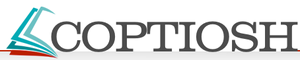 Liczba punktów:Art. 8 MPPOiP nie zalicza do pracy przymusowej lub obowiązkowej:PrawdaFałsza/wszelkich prac lub świadczeń wymaganych od osób, które dostały taki wyrok sądowy (prawomocny)b/świadczenia w czasie klęski, wyjątkowej sytuacji, która zagraża życiu lub dobrobytowi społeczeństwac/prace, które są częścią zwykłych, normalnych obowiązków obywatelskichUNODC:PrawdaFałszb/współpracuje z krajami i innymi organizacjami w celu zwalczania międzynarodowej przestępczości zorganizowanejc/Nie zajmowało się jednak opracowywaniem i wprowadzeniem w życie traktatów międzynarodowych dotyczących międzynarodowej przestępczościBRUDNOPIS: